  DISABLED PERSONS HOUSING SERVICE (FIFE)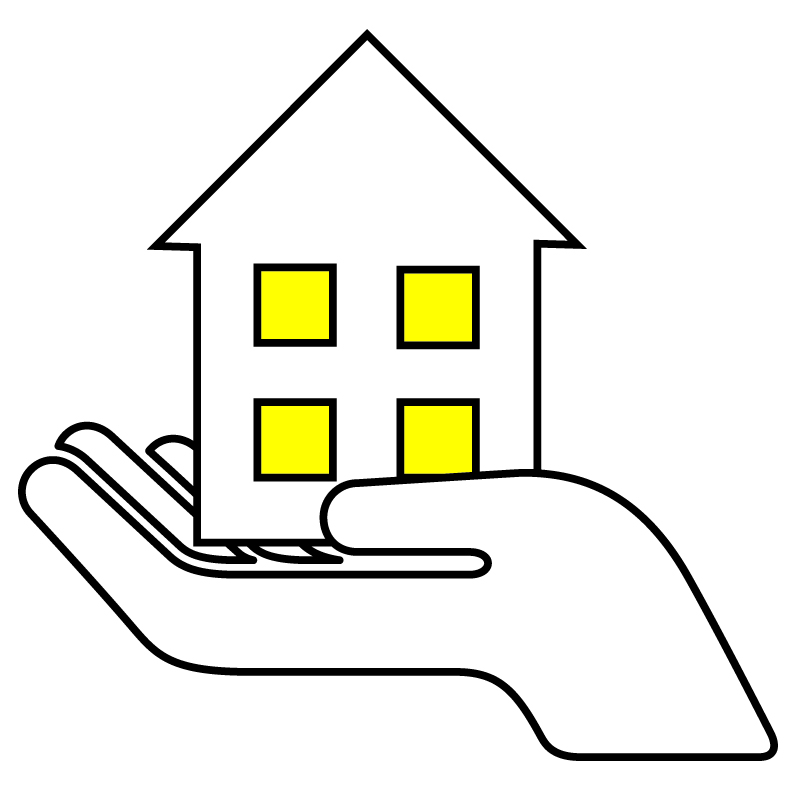 BACKGROUND TO THE PROJECTFrom Scottish Government funding papers:The primary purpose of this new funding is to address any gaps in provision and to continue to support activity that will build the capacity of independent support and information services. It can be accessed by organisations undertaking new forms of support or by previously funded organisations seeking to extend their capacity into new support activity. Funding will be allocated to meet the strategy recommendations to enable organisations to improve the availability of independent support that is suitable for everyone (especially within groups where uptake of SDS has been low) and tailored to enhance individual outcomes. We are keen that the programme of support includes evaluation of the approaches taken, to inform future local commissioning strategies for the development of efficient and sustainable activity in this area. A significant proportion of the overall funding will be to support small and emergent user led and /or carer led support and information services as this is a key priority for Ministers and the SDS strategy.From Scottish Government award letter:The Scottish Government’s vision for Self-directed Support is of a flourishing, optimistic Scotland in which supported people have control of their lives, have equal opportunities and are empowered to make choices at home, in work and education and in their community. Providers of support and workforce development have a key role in successful implementation of this vision and the self-directed support strategy 2010-2020. The Grant is made to enable the Grantee to carry out the Project as part of delivering this vision.Schedule 1 of Grant Award:  Agreement with DPHS(F)PART 1: THE PROJECT To provide an independent Self Directed Support information, advice and support service for disabled people, their families and carers, to explore(achievable) outcomes, including any creative solutions, utilising all potential providers/links, and to do this alongside others who have done the same (mentors/champions) –an SDS Options casework approach.(alongside full objectives, monitoring & evaluation & outcomes agreement)